St. John’s N.S Kenmare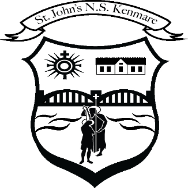 Bunscoil Eoin Naofa An NeidínTel: 064-6642598/ 064-6642300E-mail: info@stjohnskenmare.ieWeb: www.stjohnskenmare.ieHomework 6th ClassMr. MannixDear Parents/Pupils,I hope you had a lovely bank holiday weekend and enjoyed this week’s sunshine. We are now beginning the wind down to the end of our school year.You will see below I have laid out the work for the next three weeks. This is different to how it has been scheduled since Easter which was daily. The idea here is that the work is laid out weekly for you to engage with as you see fit over the coming weeks.I have laid out the work this month in blocks should you wish to tackle the work at your own pace. Don’t feel under pressure to get it all done but just engage with it as best as you can. I will still be posting activities on Seesaw and Mr Morley and I will be in touch regarding a graduation event before the end of term. Keep an eye on Seesaw announcements.Should you have any questions please do not hesitate to contact me online.Kind regardsMr. MannixWeek 1: Dates 8th – 12th JuneWeek 2: Dates 15th – 19th JuneWeek 3: Dates 22nd June – 25th JuneWeek 1: 8th – 12th JuneWeek 2: 15th – 19th JuneWeek 3: 22nd June – 25th JuneMathsChapter 18 Weight Read Pg. 167Pg. 168.Pg. 169 – Rename measures of weightPg. 170 Q.4 , Q. 5, Q. 6 (a-f) + W.I.O (a+b)           -   Pg. 171 W.I.O (Q. e, g, h) +  Q. 7Chapter 21 CapacityRead Page 190Pg. 191 Q. 2 + (Q 1 + 2 bottom half of page a-f in each)Pg. 192 Q. 3 + 4 (a-f)Pg. 193 + W.I.O Pg. 194Mental Maths Week 33 including problem solving exercisesSeeSaw related activities on both Maths topics this week also.CompletedGaeilge  Seo Leat lch 109Seo Leat lch 110Seo Leat lch 111(SeeSaw related activities)EnglishRoll of Thunder, Hear my Cry – Audiobook – Read Chapter 1 – (SeeSaw related activity)Jolly Grammar – Spellings ‘graph’ – Complete the Kahoot quiz link on SeesawEnglish in Practice Day 126-130Writing to socialise – (write an email – Seesaw related activity)Geography/ScienceSmall World Unit 19 – ChinaRead Pg. 104 – 108 and answer A + (Seesaw related activity)HistorySmall World Unit 15- World War II + (answer the following question: What was happening in Éire during World War II?) (Seesaw links provided online to help you answer the question)Religious EducationPoem – If this time (Seesaw related activity) Music(Seesaw related activity) – favourite songSPHEHow to make stress your friend - (Seesaw related activity)ArtGraduation ArtP.EVisit the following website https://www.scoilnet.ie/pdst/physlit/beyond/ watch the skipping skill video and then try the balancing home activities challenges a, b & cMathsChapter 20 Rules & PropertiesRead Pg. 180Pg. 181 b+c (i-v) + W.I.O (a-c) Pg. 182 Q1 + Q2Pg. 183 W.I.O (2,3,4)Pg. 184 Q. 2Pg. 185. Q.5 + W.I.O (Q.2)Pg.186 Q.1 + Q.2 (a-f)Pg. 187 Q. 4Chapter 22 Equations & VariablesPg. 196 Q1 + Q4Pg. 197 Q. 1Pg. 198 Q. 5Read Pg. 199 Calculating variablesPg. 200 Q 1 + 2 (m-r)Pg. 201 Q. 5 (a-f)Pg. 202 Q. 7 + (W.I.O Q. 1)Mental Maths Week 34 including problem solving exercisesSeeSaw related activities on both Maths topics this week also.CompletedGaeilgeRead and translate Chapter 20 – Cuairt ar an Íoslainn lch 112 & 113 (SeeSaw related activity) – upload voice note of you reading page 112).Seo Leat Lch 114 (A + B + C)Seo Leat Lch 115EnglishRoll of Thunder, Hear my Cry – Audiobook – Read Chapter 2 – (SeeSaw related activity) Jolly Grammar – Spellings ending in ‘ology’ complete the Kahoot quiz link on Seesaw.English in Practice Day 131-135Writing to socialise – (write a tweet – Seesaw related activity)Geography/ScienceSmall World Unit 21 TradeRead pg. 116 – 120 and answer activities on pg. 120. + (Seesaw related activity)HistoryWorld War II (Seesaw related activity)Religious EducationPoem – Dare to Dream (Seesaw related activity)Music(Seesaw related activity) – Dance challengeSPHEKDYS Transfer Programme to Secondary School – (Daily Seesaw related activity) *(Worksheet uploaded on class page on school website)ArtLearn to make a graduation hat – (Seesaw related activity)P.EVisit the following website https://www.scoilnet.ie/pdst/physlit/beyond/ watch the striking with the hand skill video and then try the balancing home activities challenges a, b & cMathsChapter 23 ChanceRead Pg. 203 and answer Q 1 (a-e)Pg. 204 – Q. 2 (a-c)Pg. 206 W.I.O (a)Pg. 208 (d) + Q.2 (a-f)Mental Maths Week 35 including problem solving exercisesCompletedGaeilgeDánta – Slán(Seesaw related activities)EnglishRoll of Thunder, Hear my Cry – Audiobook – Read Chapter 3 – (SeeSaw related activity)Jolly Grammar – Spellings ending in ‘ment’. Complete the Kahoot quiz link on SeesawEnglish in Practice Day 136 – 140Writing to socialise – (Writing a letter – Seesaw related activity)Geography/ScienceBattle of the Robots (Seesaw related activity)HistoryRead Unit 20 – Mary Robinson + (SeeSaw related activity on female Presidents of Ireland)Religious EducationPoem – Advice from a Grandmother (SeeSaw related activity)Music(Seesaw related activity) – Chrome music labSPHE(Seesaw related activity) – President’s messageArtClass Motto/School crest – (Seesaw related activity)P.EVisit the following website https://www.scoilnet.ie/pdst/physlit/beyond/ watch the dodging/kicking skill videos and then try the balancing home activities challenges a, b & c